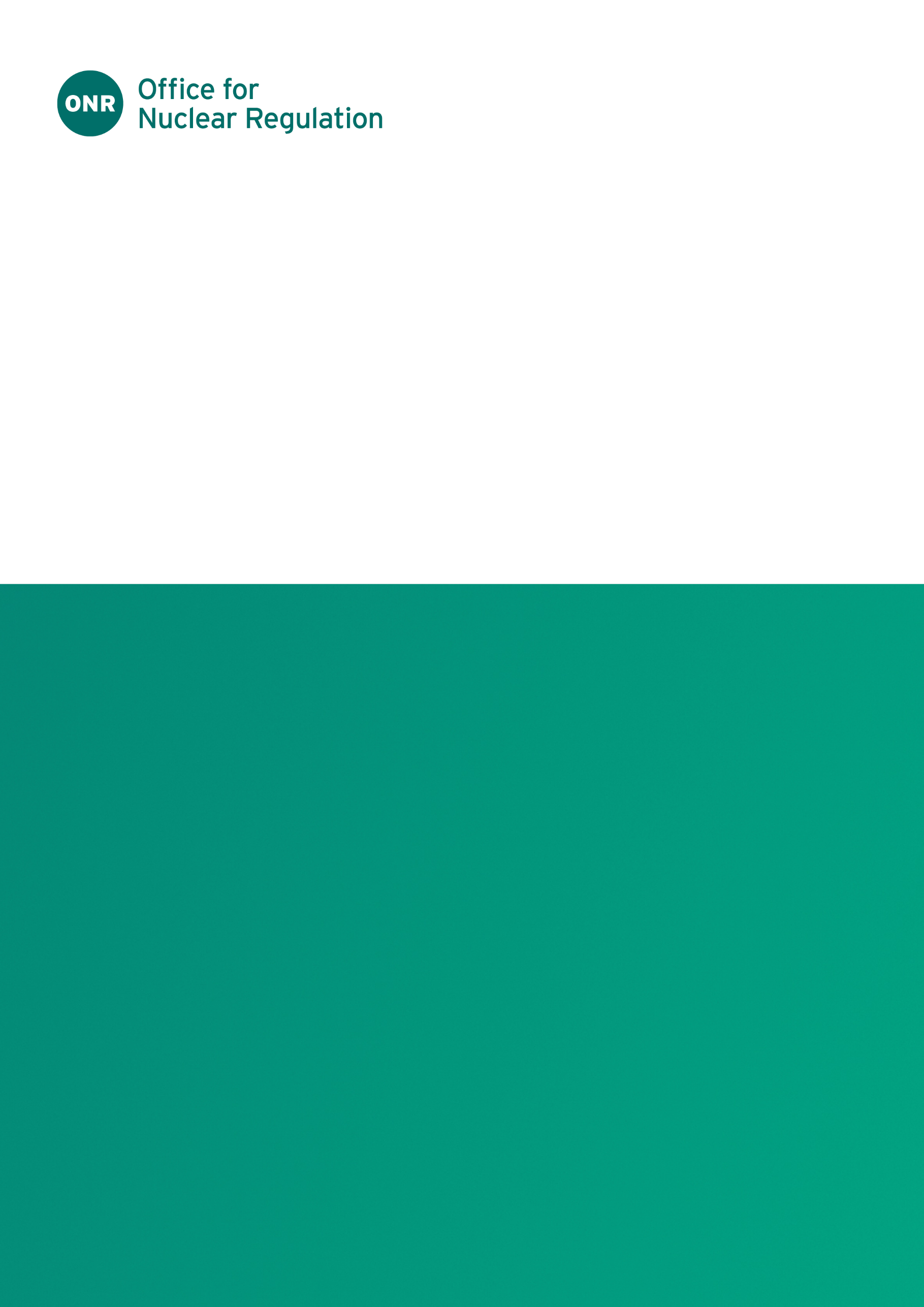 ONR Technical Assessment Guide (TAG)Authored by: 	Principal Inspector Nuclear Safety InspectorApproved by: 	Professional Lead – Civil Engineering and External Hazards SpecialismProfessional Lead: Professional Lead – Civil Engineering and External Hazards SpecialismIssue No.: Publication Date: Oct-23Next Major Review Date: Oct-28Doc. Ref.: NS-TAST-GD-013 Annex 3Record Ref. No.: 2018/315785Revision commentaryContents1.	Introduction	42.	Hazard Information	53.	Safety Analysis	244.	Emergency Planning & Arrangements	365.	Relevant Standards and Good Practice	38References	42Abbreviations	45Glossary	46IntroductionThis annex provides guidance on the main features of coastal flood hazards considered relevant to nuclear safety on nuclear licensed and authorised sites. It applies the general principles set out in the Technical Assessment Guide (TAG) head document and provides guidance to inspectors in the application of the Safety Assessment Principles (SAPs)  to the assessment of coastal flood hazards. Coastal flood hazards include extreme sea levels due to the combination of high tides and weather induced storm surges (which together give rise to a storm tide), wind driven waves and coastal erosion. This annex also provides guidance on how the analysis of extreme sea levels will change due to long term changes in average (mean) sea level. The scope also includes tsunamis triggered either by earthquakes (see Annex 1) or submarine landslides. This annex is supported by one Expert Panel paper.The Environment Agency (EA), the Scottish Environment Protection Agency (SEPA) and Natural Resources Wales (NRW) have major roles in regulating coastal defence protection in England, Scotland and Wales respectively. An explanation of the respective roles and vires of the Environment Agency and the Office for Nuclear Regulation (ONR) is provided by a Joint Advice Note. Local authorities and other asset owners also play a significant role in coastal management and all parties cooperate as guided by the Flood and Water Management Act 2010.Hazard InformationCoastal flood hazard magnitude is a consequence of a number of separate factors, and their combinations:TideInfluence of weather (for example, low atmospheric pressure and winds giving rise to storm surges)Wave conditionsInfluence of local shoreline and bathymetryPresence and performance of sea and coastal defencesLong-term sea-level changes (including vertical land movement)TsunamiSeiches and tidal boresTide is the predictable variation of still sea levels on an approximately twice daily cycle. The shape and orientation of the local shoreline and seabed can have a significant influence on both the dynamic response of still water levels due to tidal movement and the severity of wave motion. High air pressure serves to reduce still water level, but more importantly, low pressure weather systems can raise sea levels by up to around 4m ( Section 2.3) and is called storm surge. Waves are a consequence of wind action on open water and can enhance the potential for flooding above what would be expected solely from still water level. Since storms produce surge and high wind simultaneously, these factors are correlated, see Annex 2. High sea level can also be caused by tsunami.Extreme sea level and/or wave energy can give rise to consequential hazards such as coastal erosion and/or damage to sea defences along with changes to local bathymetry. Ultimately, the hazard due to coastal flooding arises from overtopping/overflow of, or a breach of, flood defences leading to site inundation, water ingress to buildings and subsequent damage to structures, systems and components (SSCs).Hazard Description  Relevant SAPs include EHA.1 and EHA.12. The NS-TAST-GD-013 head document introduces the notion of primary, secondary, consequential and correlated hazards. The hazards that are considered for the analysis of coastal flooding are (with the exception of tidal effects) secondary hazards that arise from primary meteorological hazards (discussed in Annex 2), or other sources in the case of tsunami (such as seismic vibratory hazard discussed in Annex 1). Annex 2 Table 1 is adapted and extended for the purposes of coastal flood hazards as Table 1 in this annex. The hazards that give rise to coastal flooding are briefly described below. Where additional information is necessary this sub-section is supported by Ref. Section 2.Tidal Effects – (primary hazard)Tides are periodic variations in the surface water level that result from the mutual gravitational attraction of the Earth, Sun and Moon ( Section 2.5). Most places around the UK experience two high and two low tides each day (so-called semidiurnal tides). Any storm surge component (see below) is additional to the tidal level. A storm tide can be up to several metres higher than the predicted tide in European seas. Atmospheric conditions can also affect the time of high water.The tidal cycle is 12.4 hours long and is linked to the lunar day, so that successive high tides occur later on successive solar (24 hour) days by just less than an hour. A further two-week cycle is evident based on the relative positions of the Sun, Earth and Moon. At New Moon and Full Moon, the gravitational effects combine, and high/low tides are a maximum/minimum (spring tides). One week later and their gravitational effects do not coincide, and the tidal range is reduced (neap tides). Some spring tides are higher than others. Tidal forces are strengthened if the Moon is closest to Earth in its elliptical orbit (perigee). Tide generating forces are also enhanced when the Sun and the Moon are directly overhead at the equator. For the Sun this happens on or around 21 March or September (the equinoxes). Spring tides are always higher at these times of year. Further tide cycles are evident over longer periods of years and decades, but their effect is less pronounced. Over 18.6 years the Moon’s orbit slowly rotates around so it cuts through the solar orbit in a different place. This so-called nodal cycle has the effect of changing how far above or below the equator the moon can reach in its orbit. This leads to the greatest range between high and low tide and consequently, the maximum and minimum depth of water during the tidal cycle (although it is not possible to specify a simple rule for the absolute determination of extreme (high or low) tidal levels).Tidal effects are very predictable and from a safety case perspective are deterministic. The following tide height definitions are in common maritime use and relevant to nuclear safety:Mean High Water Springs: The average (mean) tide height throughout the year of two successive high waters during a period of 24 hours when the range of the tide is at its greatest (springs). Mean Low Water Springs: The average (mean) height obtained by the two successive low waters during the same period. Mean High Water Neaps: The average (mean) throughout a year of the heights of two successive high waters during those periods of 24 hours (approximately once a fortnight) when the range of the tide is least (neaps).Mean Low Water Neaps: The average (mean) throughout a year of the heights of two successive low waters during those periods of 24 hours (approximately once a fortnight) when the range of the tide is least (neaps).Highest Astronomical Tide: The highest level that can be expected to occur under average meteorological conditions and under any combination of astronomical conditions.Lowest Astronomical Tide: The lowest level that can be expected to occur under average meteorological conditions and under any combination of astronomical conditions.  Tide times and tide heights can be predicted with reference to tidal harmonic variables. The UK Hydrographic Office  publishes times and heights for UK primary and secondary ports and also give relative datum for these ports. The timing and height of the tide varies around the coast and with the state of the tide. Interpolation or modelling is often needed to predict heights and times at locations without published conversion factors. Tide heights in the UK are measured relative to Ordnance Datum (OD) at Newlyn in Cornwall and also to Chart Datum (CD), which is a local datum from a specific Admiralty Chart. Converting from CD to OD is straightforward but is a potential source of error. For this reason, heights relative to sea level datum should specifically reference whether to CD or OD.Tides lead to sea levels that can be deterministically calculated at any coastal location. For this reason, they can be protected against so that the consequences arising from high and low tides can be reduced for all practical purposes to zero. Tides contribute to other flood hazards by coincidental occurrence. They also contribute to other flood hazards in that, if damage has occurred to a sea defence due to an extreme event then flooding can occur at subsequent high tides.Example consequential hazards/effects:High tidal effects contribute to overtopping of coastal flood protection.Low tidal effects can result in exposure of sea water intake structures.Storm Surge – (secondary hazard)A storm surge is the regional increase in sea level due to passage of a storm as it tracks over the sea surface (see Section 2.3 for more details). Storm surges can last from hours to days and span hundreds of square kilometres. They are caused by low atmospheric pressure effects on open water, often in combination with strong winds. The magnitude of any particular storm surge is influenced by many other factors such as the intensity and track of the storm system, the bathymetry of the seabed and the shape of the coastline. The combination of storm surge and tidal high water is commonly referred to as a storm tide; around the UK this can lead to sea levels up to several metres higher than due to tide alone. Individual storm tide levels can be predicted since tides are deterministic and storm surges can be modelled using winds and pressures from operational weather forecasts several days in advance. Example Consequential Hazards:Overtopping of coastal flood protection. Wave overtopping occurs when waves run up the face of a sea wall and pass over the crest of the structure or, in cases where the structure is vertical, the wave may impact against the wall and send a plume of water (‘sea spray’) over the crest (see  Section 7 for more details).Wind Driven Waves – (secondary hazard)Relatively short period waves are generated by winds acting on the sea surface and creating a disturbance via the action of viscous shear stress between air and water, see Section 2.4 for more details. This transfers wind energy to the water that manifests itself as surface wave motion with characteristic features, such as wave height and wavelength, that depend on the windspeed, the duration over which the wind action exists, and the available fetch. Such waves typically have periods of less than 10s. Within a surface wave, individual molecules of water follow an elliptical orbit but there is no mass transport of water in the direction of propagation. In practice, both wind speed and direction vary about long term steady state values (gusts), so that a spectrum of waves is observed of varying periods up to a maximum characteristic of the steady state wind speed. Wind driven waves are also called storm waves or referred to colloquially as “sea”.Swell waves: Once wind action on the sea surface has ceased, any wind driven waves will persist, sometimes for many days after. Such waves will attenuate in height as they move away from the storm location. Short wavelength (high frequency) waves attenuate far more quickly than long wavelength (low frequency) waves. It is for this reason, that “swell” waves (relatively long waves typically with periods of approximately 10 – 15s) can be observed a long way from the storm giving rise to them (and several days after the waves were originally formed). Swell waves can travel the full width of ocean basins (in other words, thousands of kilometres). Swell waves and wind driven waves may be observed as separate wave fields with differing directions of propagation, and it should be noted that swell waves carry more energy than wind driven waves of the same wave height. Shoaling and breaking waves: As waves approach a coastline from deep water and as depth decreases, wavelength and wave speed decrease, and wave height increases. This is known as shoaling. Shoaling normally continues until a point of instability is reached when the top of the wave overtakes the base and the wave breaks. At this point, the energy of the wave is transferred into a horizontal movement of water mass in the direction of propagation and turbulence. Breaking waves can inundate land beyond the existing water margin. The reach of breaking waves moving up the beach, or coastal topography is known as wave run-up, which can lead to water being forced to elevations higher than the crest height of the wave that caused it.Seiches: A seiche is the resonant response of a semi-enclosed body of water (e.g., a harbour or lake) that has experienced a surface disturbance, such as from a seismic or meteorological cause. This disturbance causes the body of water to oscillate at its natural frequency. The seiche period of a typical harbour is a few minutes and seiche amplitudes are of the order 10-50cm. Seiching is often observed in tide gauge records after earthquakes even when those seismic disturbances were not powerful enough to cause tsunamis.Tidal bores: A tidal bore is a tidal feature in areas with a high tidal range (e.g., Bristol Channel) and only on a rising tide. A rising tide inundates areas of coastline as the wave advances. Some funnel-shaped estuaries offer a restriction to the natural progression of the tidal wave that effectively backs up until a point is reached where the difference is relieved by a step change in water level (a hydraulic jump). The result is a single or small group of waves that form the bore, which moves rapidly upriver with the appearance of a moving yet continuously breaking wave. Example consequential hazards/effects:Increased likelihood of overtopping of coastal flood protection.Tsunamis (earthquake-triggered & landslide-triggered) – (secondary hazard)Tsunamis are a series of travelling waves of long wavelength and period (for example, from kilometres to hundreds of kilometres and several minutes to tens of minutes), see Section 2.7. Tsunamis can arise from a variety of causes including, submarine earthquake (the most frequent source), submarine landslides, volcanic eruption, sudden meteorological effects, and meteorite impact. The size of tsunami waves postulated for the UK (see Section 2.7) may be comparable to those in typical storm surges, but certain characteristics of tsunamis (the number of waves, the range of wavelengths) are likely to create sea conditions very different to those during a storm surge. Therefore, it should not be assumed that the impact of a tsunami would be comparable to that of a storm surge simply based on a similar wave height. The very long wavelength is especially relevant in this respect, since when tsunami waves approach coastline they can develop into shorter (but still relatively long) waves with substantial crest height. When such waves eventually break, they can force large volumes of water hundreds of metres inland, inundating large areas of coastline and causing severe damage to settlements and infrastructure. In doing so they may destroy natural and artificial sea defences or change their state profoundly.Example consequential hazards/effects:Overtopping or failure of coastal flood protection.Inundation of inland areas adjacent to the coastline.Inhibit personnel movement on- and off-site.Wide-ranging damage to infrastructure.Coastal Morphology and Erosion – (secondary hazard)The movement of sea water can change the shape (morphology) of, and erode coastlines. Changes to coastal morphology and erosion are secondary hazards arising from water movement. When a large quantity of water moves at speed, as can be the case in storm conditions and most tidal conditions, it carries with it enormous amounts of momentum and energy (water has a density of about 1 tonne/m3). Large forces are produced when water interacts with natural and man-made coastal structures. Morphologically, in the absence of engineered defences, coastal areas can be classified as high, medium and low energy environments. Coastlines exposed to the open sea being high energy and protected estuaries and mudflats classed as low energy. Tidal movements combined with waves set up circulation patterns in coastal waters that can transport large quantities of seabed material, scouring it from some areas and depositing in others. In this way offshore banks are created. These can evolve over seasons, years and decades and can certainly change over the lifetime of nuclear sites (and offshore banks themselves can potentially change very quickly due to an extreme storm event). A further feature is the tangential movement of beach material along coastlines known as longshore drift.The shore is strongly shaped by wave-driven processes, coupled with tidal movement and sea level change. In general terms, the shore form is maintained by these hydrodynamic drivers working on the in-situ geology and mobile sediments. Stabilising feedback processes may allow the shore form to persist even if the coast is retreating or advancing. Changes in the hydrodynamic drivers, sediment availability or underlying geology can lead to a progressive change in form or a sudden change in state (e.g., perhaps the breach of a natural sea defence, such as a dune or barrier beach). Such changes may be caused by coastal management interventions (e.g., the construction of a sea wall or revetment). Structures that prevent erosion and the release of sediments may lead to lowering of shore platforms and beaches locally or along connected coasts. Such trends reduce the intertidal width (a process known as ‘coastal squeeze’), increase water depths (and therefore wave activity) and may destabilise the coastal structures.The most damaging short-term erosion processes are due to wave action during storm conditions. There is evidence of severe storms having re-shaped sections of coastline to an extent that changes the nature of the coastal environment over a single storm event. A further feature of storm systems highlighted in Annex 2 is the ability of certain atmospheric conditions to lead to successive storms affecting the same area over a period of days or weeks. This provides an additional erosion challenge to coastlines. Long-term effects should be considered over the lifecycle of the site through to final decommissioning. Examples of other related consequential hazards/effects include:Undermining of site flood defences by loss of foundation support.Enhanced likelihood of overtopping of site flood defences due to changes in water depth, local bathymetry and/or shoreline geometry. Settlement or differential settlement.Blockage of drainage paths by sediment/flotsam/jetsam.Issues Affecting Extreme Sea Levels Around the UK Relevant SAPs include EHA.11 and EHA.12. There is evidence of a slow increase in extreme water levels around the world, including the UK, due to changes in global mean sea level. The projected rise in globally averaged sea level for the year 2100 has been made by the Intergovernmental Panel on Climate Change (IPCC). On the basis of observed data over the past century, average sea-level rise around the UK is consistent with global averages, Sections. 2.1 and 2.6. The UK Climate Projections 2018 (UKCP18)  marine report predicts an increase in sea level that varies around the UK coastline. The sea-level rise is subject to considerable uncertainty depending on the representative concentration pathway (RCP) climate change scenario selected. Indicative values for the UK are given below. UKCP18 provides a range of estimates for UK mean sea level rise by 2100, relative to the 1981-2000 average. For example, UKCP18 projects mean sea level rise of 0.53-1.15m for London and 0.30-0.90m for Edinburgh by 2100, relative to a baseline period of 1981-2000 . This is based on the outputs for RCP 8.5 for the 5th to 95th percentile.  Any analysis of coastal flooding risks should include consideration of climate change effects on both flooding and coastal erosion. The analysis should evaluate a range of climate change scenarios (including credible maximum scenarios), annual exceedance frequencies and sensitivity studies over the full lifetime of the site. UK projections should be considered together with local measurements of vertical land movement due to Glacial Isostatic Adjustment (GIA). When vertical land movement is included then larger sea level rise projections are obtained in southern parts of the UK where land is subsiding. Conversely, smaller increases are obtained for more northern parts of England and Scotland. Even with no change to the storm climate of northern Europe, the rise in mean sea level will increase the frequency of extreme water levels (since storm surges and waves will be superimposed on a higher mean sea level) and any threshold will be exceeded more often. Modelling studies suggest that changes in tidal range due to climate change will be in the order of plus or minus 10% of the changes in mean sea level. Although small in comparison to the mean sea level changes, altered tidal ranges could enhance coastal flooding at some locations . Changes in tides therefore need to be considered in future assessments of extreme sea level change and coastal flooding.Further detail on the impact of climate change on extreme sea level and tidal amplitude along with the various projections obtained from climate modelling is provided in Section 4. An overview of climate models themselves is provided in Section 5.Other factors independent of climate change require consideration. These include changes in the physical geography of a drainage basin, including the estuaries, and changes to the offshore bathymetry, coastal profile and catchment areas. These changes can be natural or as a result of a change in management practice (for example a managed retreat of a defended shoreline) or maintenance regime (such as the dredging of a navigation channel).For river basins and estuaries, the design basis coastal flooding event is, to a great extent, dependent on the physical nature of the basin. This can change over time as a result of changes in the geography or other changes such as the construction of storm surge barriers. The continuing validity of the design basis coastal flooding event and the assumptions used can be checked by making periodic surveys of the shoreline and local bathymetry.Hazard Data Sources Relevant SAPs include EHA.2, EHA.11, EHA.12, AV.3 and AV.7. A site-specific hazard analysis for coastal flooding including tsunami for major nuclear facilities requires the compilation of available information that may be pertinent. All such data relevant for assessing the potential for coastal flooding including tsunami hazard is expected to be compiled in catalogues specific to the site. For tsunami, licensees are expected to refer to published work by Defra and any up-to-date research relevant to the site in question, see Section 9. A brief overview of data sources is given below, but more detail regarding some of these data required for a site-specific analysis of coastal flooding hazards is given in Section 5.Instrumental Data and Other Scientific Data SourcesSea level data: Instrumental data on UK sea levels is provided by tide gauge networks. All sea level data from the UK Class A tide gauge network are available from the British Oceanographic Data Centre, which has a special responsibility for the archiving of sea level data from the network. Daily checks are kept on the performance of the gauges and the data is downloaded weekly. These are then processed, and quality controlled prior to being made available for scientific use. The network includes over 40 gauges, most of which are related through the national levelling network to Ordnance Datum Newlyn. Data is collected, processed and archived centrally to provide long time-series of reliable and accurate sea levels which are then suitable for statistical analysis of extreme sea levels. Processed data from the Class A tide gauge network from 1915 to present day are available free of charge. Other sea level datasets for certain locations are held by the Environment Agency and by Port Authorities. In order to measure sea level accurately, most tide gauges will average measurements over a 15-minute (or sometimes longer) period to remove noise. This internal averaging which is essential for long-term sea-level measurements and accurate tidal measurement has the side effect of removing any measurement of wind waves.Another useful data source is the UK wide systematic database of extreme sea level and coastal flooding, SurgeWatch, which covers the last 2,000 years . This database has captured information on over 900 coastal flood events, at the time of writing. It should be noted that this database would fail to capture the most extreme storm surge if it happened to occur on a neap tide (since then the total water level may not have proved hazardous).Many existing nuclear sites have installed and maintained their own instruments for monitoring sea levels and wave heights. Data recorded from such instruments is expected to be considered and, if appropriate, used to augment the data catalogue. Particular care should be taken to ensure that any local instrumental records have employed good quality control, especially regarding sampling period and datum control. For instance, the UK Class A tide gauge network averages sea level measurements over a 15-minute period that is optimum for tidal and mean sea level studies but will not always reveal records of tsunamis (where sea level oscillates over shorter periods). For this reason, it is difficult to identify tsunamis from UK instrumental records.Processed instrumental data is also available via many assessments of extreme sea levels for the UK that have been implemented using varying statistical methods. The need for national consistency and improved estimates, combined with the increase in available sea level data over the past few decades, led to the recent production of a UK database of extreme sea levels which is available from the Environment Agency (the full background on this data is provided in Section 6). This uses a joint probability method (JPM) for combining the deterministic tidal distributions with stochastic storm surge distributions.Other scientific data: There are many other forms of modern data acquisition relevant to the analysis of coastal flooding, for example. Of particular importance is baseline data that describes the morphological and geological behaviour of the coastline and nearshore, for a particular site. This would normally involve the collection and assessment of charts and surveys. Examples are given below, without detailed discussion, to give inspectors the opportunity to question licensees on the completeness of their data collection.Examples of charts and surveys:Aerial photographic surveysTopographic surveys, including LIDAR (light detection and ranging)Bathymetric (depth) surveys including Admiralty and other navigational charts, as well as bespoke bathymetric surveysHistorical maps giving an indication of morphological changes to the coastline over time. Historical Accounts/RecordsHistorical and anecdotal accounts of coastal flooding events and tsunami in written literature can provide useful context for the more accurate instrumental records. In some cases, such records provide important and otherwise unavailable information for improving the comprehensiveness of the data record, extending back in time for several hundred years (depending on socio-cultural factors such as population density, the availability of printed media and ease of transport across the region). Such accounts are obtained by searching information sources such as newspapers, official historical cultural information sources, personal narratives and film or video records. Such records could, for instance, indicate a severe flooding event not seen in the relatively short instrumental record. Whilst historical data cannot always accurately quantify extreme events, they can provide an indication of more extreme conditions than contained in short instrumental records. An example of this is the Bristol Channel floods of 30 January 1607 which historical accounts say drowned many people and destroyed a large amount of farmland and livestock.Palaeological DataPalaeoceanography and palaeoclimate data is derived from many proxies found in deep-sea sediments (e.g., trace metal and isotopic composition of fossil plankton, species composition, and lithology). Such data sources have significant uncertainties and have not routinely been investigated for use in hazard analyses. Inspectors should be aware that these data sources could be considered where available as useful background to inform the hazard analysis. As with historical data they can sometimes indicate the occurrence of an extreme event not present in the modern instrumental record. For coastal flooding hazards this data source is most useful for indicating the occurrence of past tsunamis that may have affected the coastline and can help deduce the tsunami source parameters (e.g., the tsunami caused by the Storegga slide). Refer to Section 9 for further information.Previous Coastal Flooding and Tsunami Hazard StudiesA site-specific hazard study is expected to conduct a detailed review and analysis of previous hazard studies for the site, for any other sites in close proximity, as well as regional and national studies encompassing the site. Depending on the authority of previous studies, these can provide useful information on hazard levels at the site. Although of interest, the usefulness of regional and national hazard studies may be limited for site-specific applications since the hazard maps they produce may be considered too coarse and approximate for site-specific use.The potential sources of tsunami that could affect the UK were reviewed by the UK government following the Sumatra earthquake of 26 December 2004 and the devastating tsunami that followed. This study considered possible tsunamigenic sources, past events, and the propagation of tsunami waves to the coast. Further information on this and more recent studies is provided in Section 9, including a review of the evidence for other tsunamis and the sources that may have impacted the UK historically (e.g., the Storegga submarine landslide). Such distant sources are credible because tsunamis can travel huge distances with minimal energy loss. As such the entire North Atlantic and North Sea constitutes a potential tsunami source region for the UK. With regard to flood modelling, the Environment Agency has the most extensive collection of studies. However there are many other sources that may provide useful information including Local Authorities, developers, land managers and infrastructure owners.Statistical Data ProcessingBefore a site-specific dataset can be used to derive the hazard via statistical analysis methods the data may need to be processed to ensure the format is compatible for the intended end use (e.g., if the data is intended to be used as an input to a design code then the data format will need to be compatible). An example is ensuring that any additional tide or wave monitoring gauges are correctly calibrated and correspond to the appropriate datum (OD or CD). In some cases, the data catalogues may appear to contain exceptional values or outliers. It is expected that these values are investigated and where practicable explained prior to the data values being either retained or removed from the dataset. The hazard data is likely to be used as input to the analysis of shoreline interaction, flood modelling and, in some cases, physical modelling and testing. In such cases the data processing is expected to take account of the characteristics of the facility to ensure its use is consistent with SAP EHA.4 and leads to a conservative estimate of the design basis. For more details see Section 5.Notable Aspects of Response of Structures to Coastal Flooding & Tsunami Hazards Relevant SAPs include EQU.1, EAD.2, ELO.1, ELO.4, ECE.5, ECE.6, EMC.7 and NS-TAST-GD-017 [13]). The impacts of coastal flooding hazards on nuclear sites are many and varied and it is not possible to provide comprehensive guidance on every aspect an inspector may encounter. General guidance is provided below based on applicable regulatory experience gained from UK sites over recent years. OverviewCoastal flooding hazards usually consist of varying combinations of wave and extreme water level that often occur in combination with storm systems that bring various other meteorological hazards such as wind and precipitation. Therefore, these combined events may simultaneously affect all exposed structures, systems and components (SSCs) important to safety on a nuclear site. This could lead to the risk of common cause failure for systems important to safety, such as the emergency power supply systems, with the associated possibility of loss of off-site power and other vital systems. The potential for common cause effects and damage across the site is an important consideration when analysing possible implications for a site, including for the incorporation of new, upgraded or appropriately located safety-related systems. These considerations are more important for a multi-unit or multi-installation site, and in particular if SSCs are shared between units.Coastal flooding hazards may also affect the communication networks and transport networks around the nuclear site. The effects may jeopardise the implementation by operators of safety related measures and may hinder emergency response by making escape routes impassable and isolating the site in an emergency, with consequent difficulties in communication and supply of resources from off-site.Overtopping of flood defences by wave action generally leads to varying degrees of flooding to the area of the site local to the defence barrier itself and to low lying areas that are connected by drainage to overland flow routes. Often sea walls are provided with overtopping drainage via channels and pipework through the defence itself, which returns the overtopping volume back into the sea. If such drainage is overwhelmed, then flooding of the site will increase progressively as overtopping rates and durations increase. Return drainage is often fitted with non-return flap valves on pipe outfalls; if these fail open, say through lack of maintenance, blockage or damage, then the local area may be at an increased risk of progressive flooding. If sea levels submerge drainage outfalls (called tidal locking) then water cannot be drained from the site during submergence. Wind strength and direction at the site can be influencing factors during an overtopping event – potentially increasing the volume and extent of overtopped water.Tidal influence can change sea level substantially during a flood event so that tidal locking and overtopping potential is more likely around high tide and less likely around low tide. Licensees may claim that the overtopping, or the duration over which drains are tide-locked, is limited in time around the high tide point. In such cases, inspectors should assure themselves that the duration claimed is reasonable and takes account of pluvial inputs  and repeat events. Direct breach of the sea defences may lead to the inundation of the local area and the site. This may in turn lead to restricted movements on and around site, flooding of basements and low-lying areas, backing up of drainage systems, flooding of plant areas and potential to breach containments, potential shorting and damage of electrical equipment and other SSCs.Wave action can progressively cause damage to flood defences directly leading to breaches. Coastal erosion and / or changes in local morphology can lead to the undermining of the site platform and offshore structures (seawater pipework, intakes, and outfalls). In addition, changes in local morphology could lead to changes to circulation patterns that may reduce cooling efficiency derived from seawater abstraction. Storms can also stir up large volumes of sediment and other material (e.g., seaweed that could clog intakes and adversely affect outfalls).Coastal flood hazards can occur at the same time as high rainfall, or high river input , on to a site. In this case site drainage may be challenged to remove high volumes of rainfall in addition to coastal flood water such as wave overtopping. Inspectors should consider the adequacy of claims made on surface water drainage during periods of coastal and pluvial flooding , since these often route water through sea defences and into the sea, and may be less effective than claimed if the outfalls are tide locked.Provision of coastal flooding information: Coastal flood warnings and forecasts in the UK are via the Flood Forecasting Centre (FFC) and the Environment Agency, along with meteorological information provided by the UK Met Office. Such warnings can be used by the licensee to inform operational decisions such as taking precautionary flood protection measures or limiting activities on-site. These warnings are advisory, and the licensee should have a decision-making process to inform any operator actions based on them. On-site (or near site) monitoring can augment such warnings and assist licensee decision-making.Overview of Coastal DefencesCoastal flood defences take many forms and exist across all parts of the coastal zone, from the offshore region to the coastal hinterland. Defences generally have two main functions; to limit coastal erosion and reduce wave overtopping rates to acceptable levels. Offshore defences can take the form of natural features such as rock outcrops and sand banks, or man-made structures such as offshore breakwaters or harbours. These structures reflect and diffract waves, reducing wave energy at the location behind the defence. These offshore structures can be subject to significant wave forces as they are situated in deeper water.Nearer to the shore, detached breakwaters can be constructed within the littoral zone and influence the movement of sediment and the shape of the beach (through the creation or enhancement of beaches).The nearshore and backshore are also functional in coastal flood defence. Beach width and volume are key to wave energy dissipation and these parameters can be artificially maintained through beach recycling, recharge and nourishment to meet local and regional objectives. Some areas of coastlines are vulnerable to longshore (or littoral) drift, which can be mitigated through the construction of groynes (typically made of wood or rock armour units) that limit longshore movement of sediment. Natural features such as headland and rock outcrops can also perform this function. Where sediments are controlled through groynes or hard structures there is often a marked response to beach behaviour away from these controlled zones.A range of hard coastal defences can be constructed within the foreshore zone. Two common types are revetments and sea walls. Revetments typically comprise rock armour slopes founded with a toe to cater for beach or foreshore lowering. Sea walls are typically constructed close to vertical, again with suitable toe protection. In some instances a wave return wall is constructed at the top of the wall to reduce wave overtopping. Inspectors should ensure that licensees have considered not only the sea defences in place on the seaward side of nuclear sites but have also taken into account the potential for a flooding contribution from elsewhere. Licensees need to consider the potential for flooding of the site via what is known as “outflanking”. This involves a broader consideration of the landscape and sea defences in the area of the site.Natural features such as shingle ridges and dune systems along the backshore also offer a defensive function although these features can be relatively fragile during extreme events. Should these items be claimed in a safety case then expert advice should be sought and the principles of engineering substantiation outlined with the ONR SAPs should be used to assess claims made by the licensee. Secondary flood walls and drainage are often used to provide a more economic and less intrusive line of defence against wave overtopping within the hinterland. Generally, these defences are not exposed to direct wave impacts, but in combination with drainage and storage systems manage the overtopped seawater back to the sea. The advantage of secondary walls is that they can be lower than a primary defence as they are not exposed to the full wave energy. Gates and access are often needed through secondary walls, which can introduce structural and operational weaknesses in defences. Ownership of Sea DefencesIt is usual for the licensee to own and maintain the sea defences immediately fronting its site; these defences should protect the site area up to the design basis flood level plus margin. But for the regional area surrounding the site, if protected at all, it is likely that the flood defences are owned and maintained by third parties, such as the Environment Agency, or local landowners. Third party defences are unlikely to provide a design basis level of protection or be maintained to the same standards as licensee owned defences. Much of the UK’s foreshore has some form of national or international environmental designation that can affect how it is managed, such as shoreline management plans. Similarly land and marine planning requirements can also influence how a site’s foreshore can be managed. Also, there may be environmental or planning constraints that could influence the maintenance of a sea defence both now and in the future. This is particularly important where potentially mobile beaches form part of the sea defence or could affect access (onshore and offshore) or the cooling water system.ONR would not normally accept safety cases claiming protection from third party sea defences, but if this is the case, inspectors should assure themselves that the licensee has arrangements in place to ensure that adequate substantiation is in place to demonstrate that such claimed protection can be maintained and delivered. This includes sea defences on neighbouring nuclear sites. Although they are likely to be on a maintenance schedule, it is important that this is scrutinised and not assumed, particularly in cases where the projected lifecycles of the sites differ significantly. Particular consideration should be given to claims made on protection from adjacent sites that are under decommissioning or have been decommissioned as their safety case and Examination, Inspection, Maintenance and Testing (EIMT) requirements may have been substantially reduced.A common situation is where third party defences protect immediate off-site areas such as access roads. In such cases, the licensee’s emergency / operational arrangements should be cognisant of the enhanced potential for loss of access for example, even at flood levels below the design basis. If safety case claims are made on the accessibility of these off-site areas, then inspectors should satisfy themselves that adequate substantiation is in place to demonstrate that these areas will remain accessible as required.MonitoringIt is possible to provide monitoring of local sea state at or immediately offshore from the site (e.g., from tide gauges). These can be used to provide data to control rooms and can be used, normally in conjunction with flood forecasts, to initiate precautionary measures, such as closing flood gates and erecting temporary or demountable defences around exposed plant. Such monitoring can also be valuable as a means of validating wave transformation models if these have been used as part of the coastal flood hazard analysis of a site.Post-event monitoring is also needed to examine any sea defences or other SSCs that may have been damaged by an extreme event.  The purpose of post-event monitoring is to ensure that any damage is noted and repaired as soon as reasonably practicable, and preferably in advance of the next tide cycle. If damage is present and cannot be repaired quickly, the licensee will need to ensure that adequate additional temporary protection measures are in place. The maintenance schedule should include the requirement for checks after events that may challenge the defences (as well as before such events if they have been forecast). The licensee should also be monitoring the situation as appropriate during the event if it is safe to do so.Operational experience Relevant operational experience (OPEX) of extreme weather and flooding events and their impact, or potential impact, on SSCs should be considered, with learning taken forward as appropriate. OPEX can be gathered and shared across sites and industries. Ageing and MaintenancePlant response and its ability to withstand coastal flooding hazards can be significantly affected by physical changes to the defences and local area. For example, concrete degradation or corrosion, coastal erosion, undermining of defences induced by ageing and poor maintenance. The impact of ageing and the adequate definition of EIMT are expected to be included in any assessment and captured by the licensee’s arrangements under Licence Condition (LC) 28. This is especially important on older facilities, but it should also be taken into account during the design or modification of nuclear plant.A particular issue at coastal sites is the presence of salt laden moisture that can promote corrosion of metalwork. The licensee should have in place adequate inspection and maintenance arrangements to ensure that flood protection equipment subject to salt spray, or saltwater inundation, 
(e.g. flap valves on return drains through sea walls), remains functional. Storm conditions can transport debris posing a blockage hazard to this equipment. See also Annex 2 Section 2.4 .HousekeepingThe potential for coastal flooding hazard induced plant faults can be reduced by good housekeeping. This may involve restraining items of temporary equipment that may become buoyant (e.g., storage containers), and form a missile or secondary hazard to primary safety plant, or block access routes that are needed for safety significant operator actions.Impacts of Climate Change The standard of protection provided by coastal infrastructure, and its condition and reliability on demand, may be impacted by climate change. Impacts may include: Increased rate of material degradation (e.g., spalling of concrete, corrosion of steel, soil desiccation, surface cover erosion). Increased rate of wear and tear of mechanical components (e.g., through increased ‘on-demand’ use).  Increased severity of loads, including increased wave overtopping and flow velocities leading to episodic erosion and damage to structural elements (e.g., removal of rock armouring, toe scour, loss of surface cover). Sea-level rise may lead to increased overtopping and the potential for larger wave impact forces. Larger waves (or more persistent storms) are also likely to drive coastal morphology change, and have the potential to lower beach levels, which may further exacerbate the impact of sea-level rise. Other issues include: Changes in mean sea level. Changes in wave climate, joint waves and surge.Changes in storm sequences.Over time, reliability of coastal infrastructure may be reduced in response to climate change. Therefore, the potential impacts of climate change should be regularly monitored and captured by the licensee’s arrangements under Licence Condition (LC) 28.Safety AnalysisThe sub-sections below provide advice to inspectors on the application of the general principles to coastal flooding hazards specifically.Hazard Identification, Characterisation and Screening Relevant SAPs include EHA.1 and EHA.19. Coastal flooding hazards (with the exception of tsunami) are non-discrete hazards. It is anticipated that coastal flooding hazards will always be identified as potentially significant and screened into the fault analysis for coastal UK sites. Coastal flooding hazard analysis for screened-in hazards is expected to develop suitable inputs for faults initiated by these hazards covering Design Basis Analysis (DBA), Probabilistic Safety Analysis (PSA), Beyond Design Basis Analysis (BDBA) and Severe Accident Analysis (SAA). For consequential hazards it may be possible for these to be screened out of the fault analysis because they have no significant effect on nuclear safety at a particular site. Inspectors should confirm that licensees have applied a systematic process for identifying and characterising the hazards significant to their site.Design Basis Analysis for Screened in Coastal Flooding Hazards Design Basis Events Relevant SAPs include EHA.3, EHA.4, EHA.12 and FA.5.In order to meet the intent of EHA.3, EHA.4 and FA.5, the design basis hazard at an initiating event frequency of 10-4/yr is expected to be conservatively derived in line with the advice presented in Section 5.Uncertainty analysis: At the low exceedance frequencies considered for the definition of Design Basis Events (DBEs) and even more so for BDBA, the analysis of coastal flooding hazards based on available data is subject to large uncertainties. These uncertainties are routinely handled by sophisticated statistical methods known as extreme value statistics (see  Section 3.2.1 and  Section 5.5). Inspectors should bear in mind that there are significant differences in Relevant Good Practice (RGP) applied to uncertainty analysis of coastal flood hazards and seismic vibratory hazards, especially in relation to how knowledge uncertainty is handled, (see Section 5.5). The inspector should seek assurance that in the derivation of coastal flood design bases, they are not overly sensitive to particular analysis assumptions, and that they are able to achieve a balanced overall plant design, see Section 5.6.2.3. However, in some cases the definition of a coastal flood design basis will be sensitive to particular analysis assumptions and this is unavoidable. In these cases, a sensitivity analysis should be performed, and the outcomes should be justified and demonstrated to be adequately conservative.Climate change: The licensee is expected to account for the fact that climate change renders any statistical hazard analysis non-stationary and the inherently large uncertainties explicitly within the hazard analysis. The methodology used and the additional safety margin applied to account for climate change is expected to be proportionate to the hazard’s contribution to nuclear risk. Periodic re-evaluation of design parameters is expected to be performed as the uncertainties affecting the estimates of future extremes of climate are reduced, or as observed trends show evidence of more extremes of climate (e.g. in accordance with LC15 ), see [1] Section 5.8. This is in line with the guidance on the managed adaptive approach that can be found in the ONR and Environment Agency document “Principles for Flood and Coastal Erosion Risk Management”.The use of UKCP18 is considered to be relevant good practice in determining climate change allowances for relevant natural hazards at existing or proposed sites. UKCP18 is a set of climate model projections for the UK produced by the UK Met Office and partners. UKCP18 uses Representative Concentration Pathways (RCPs), which were used in the most recent Intergovernmental Panel on Climate Change (IPCC) report to develop projections. These replace the emissions scenarios used in UKCP09 (Special Report on Emissions Scenarios (SRES)). RCPs specify the concentrations of greenhouse gases that will result in the total radiative forcing increasing by a specified amount by 2100, relative to pre-industrial levels . Radiative forcing scenarios for 2100 have been set at 2.6, 4.5, 6.0 and 8.5 W/m2 and these are reflected in the four RCPs: RCP 2.6, RCP 4.5, RCP 6.0 and RCP 8.5 . Each RCP results in a different range of global mean temperature increases until 2100. Each RCP can be met by a combination of different socioeconomic assumptions . ONR and the environmental agencies (the Environment Agency, NRW and SEPA) have published their expectations for the use of UKCP18 in .The UKCP18 time-mean sea level projections do not include results for RCP 6.0. This is because RCP 6.0 exhibits a similar global mean sea level rise by 2100 as RCP 4.5 and there was fewer data available for RCP 6.0 in the CMIP5 database than other RCP climate change scenarios (RCP 2.6, RCP 4.5 and RCP 8.5) [8].  Ice dynamics have been included in UKCP18 projections of future sea level rise, which has resulted in larger values than those presented in UKCP09 [8]. In addition, the RCP climate change scenarios used in UKCP18 span a greater range of climate forcing over the 21st century than the SRES scenarios used in UKCP09. This results in a greater overall spread of regional sea level projections for UKCP18 [8]. UKCP18 has produced some extended projections for sea level rise beyond 2100 for RCP 2.6, RCP 4.5 and RCP 8.5 – these are referred to as ‘exploratory post-2100 sea level rise scenarios’. These scenarios are based on idealised assumptions about emissions (rather than being linked to specific technologies and societal actions) and extend to 2300. For further information see  [8] and [11]. ONR expects designs to incorporate due consideration of the effects of climate change over the lifetime of the facility. To this end, ONR expects the designs to be capable of accommodating an adequately conservative RCP climate change scenario, but not necessarily the most conservative. The RCP climate change scenario selected should be one that is considered on the basis of RGP to be most consistent to demonstrating that the risk arising from coastal flooding hazards, including the contribution from climate change effects, is as low as reasonably practicable (ALARP). An important consideration is that flood protection measures are made adaptable to cover possible changes to future estimates of climate change effects, as a way of managing the large uncertainties inherent in flood hazard predictions over the lifetime of new nuclear reactor sites. This is referred to as the “managed adaptive” approach, “adaptive” approach or “adaptive management” . A range of scenarios should also be considered to assess the implications of any disproportionate increase in consequences (i.e. cliff-edge effects, see Section 5.6.3) where a small increase in flood magnitude will result in a significant increase in the radiological risk from flood.  In addition, it is prudent to ensure that there are no features of the design that are completely undermined by more radical changes to the climate. The inspector should gain confidence that proposed managed adaptive approaches are credible. In this context the ‘credible maximum scenario’ may be used, see for more details. Licensees should use the most up-to-date credible maximum scenario in any new analysis of climate change. For further information, see .Extreme Sea LevelProbabilistic methods are usually used to estimate the extreme sea level elevation for the hazard analysis for a storm surge and are taken to represent RGP. Since extreme sea levels at coastal locations depend upon tidal processes and the co-occurrence of storm surges, the accepted method for combining the deterministic tidal distributions with stochastic storm surge distributions is the JPM. This is an improvement on previous techniques that fitted extreme value distributions to either annual maximum sea levels, or a fixed number of extreme levels in each year. JPMs make the most efficient use of all recorded sea level data, and yield probabilities that have less dependence on extrapolation, Section 6. However, as with any statistical method, the accuracy and timing of observations must be of high quality. The best dataset of extreme levels is obtained by calculating the probabilities of (deterministic) tide and skew surge, Section 5. The skew surge is simply the difference between the height of the predicted astronomical high tide and the observed high water within a given tidal cycle. As such it is an integrated effect of the weather and all other interactions over a full tidal cycle, and it measures properly the additional elevation of the sea surface due to a storm. This approach depends on reliable tide gauge data (for the difference between the tide level and the final water level) being available covering a sufficiently long period of time and for an adequate number of gauge stations in the region. Time series from several neighbouring locations may be correlated, providing a basis for developing a synthetic time series that is valid over a longer interval than the time span of any single-site local observations. The use of time series from other representative gauge stations, if available, may broaden the basis of the analysis and make it more reliable, although care must be taken to avoid “double counting”.If extreme sea levels are driven by storm surge, then it may be necessary for the licensee to consider coastal flood hazards arising cumulatively over several tide cycles. The worst-case scenario may not be the tide cycle leading to the absolute highest water level for a number of reasons, such as the following:The first tide cycle may inundate and saturate land on- and off-site that may fail to drain completely before the next cycle, reducing its ability to absorb additional flood water before surface pooling is evident. This may be particularly relevant where partial flood defence for the site is offered by flood barriers maintained by the Environment Agency and other third-party organisations; these barriers will not have been designed to withstand 10-4/yr flood levels. A breach in a natural or artificial sea defence may occur towards the end of a high tide event, but leave the site exposed to the next high tide.WavesOffshore wave characteristics are typically computed using probabilistic methods using reliable offshore wave data that covers a sufficiently long period of time. Available data from observations (data from tide buoys, satellite measurements, etc) on the wave spectrum for the region near the site are expected to be incorporated into the hazard analysis. A sufficiently long record of wave data will include all physical processes leading to extreme waves (e.g., the wind over tide phenomenon). Wave hindcast data from numerical models can also be used for this purpose. Wave hazards are usually described by spectra of height against period, with heights generally characterised by the significant wave height and the 1% wave height. The maximum of both the wave height and the period will vary depending on the characteristics of the driving wind hazard (such as wind speed, duration and fetch length). It should be noted that wind generated waves should be addressed coincidently with tide and surge hazards since the process is non-linear and it is not appropriate to superimpose the partial effects linearly. In computing the wind-wave hazard, a reference water level such as the storm tide level should be assumed to occur coincidently with the wind-wave event.To determine the wind wave effects near the site, the offshore wave spectrum is usually first determined on the basis of the generating wind hazard or a probabilistic study of observed offshore waves. Following this, near-shore wave spectra, resulting from the transformation of offshore waves, are computed using established methods. These spectra can then be used in shoreline interaction studies. For further details on wave transformation models please refer to Section 7.Statistical analysis is then performed to compute the significant wave height for the design basis annual frequency of occurrence. Since wave heights and wave periods are correlated, an empirical relationship can be used to determine the wave period on the basis of the wave height for the chosen annual frequency of occurrence.As the offshore waves travel to the near shore area of the site, they will undergo dissipation and transformation effects owing to changes in water depth, interference from islands and structures and other factors. The transformation and propagation of these offshore waves to the nearshore area is expected to be evaluated using (usually) a numerical wave transformation model or (less commonly) a physical model. For further details on wave transformation models please refer to Section 7. In certain settings, bimodal sea states may be a particular concern. These are characterised by the simultaneous arrival at the shore of steep irregular waves generated by local wind waves and more regular swell waves (see paragraph ‎20) caused by more distant conditions. Coarse-grained or mixed beaches may be drawn down strongly by such bimodal seas, and this may be a particular concern if that beach happens to play an important flood protection role. The susceptibility of the site to bimodal seas should be established as part of the hazard analysis.Available historical data on observed extreme waves for the region, if available, should be reviewed to help provide long term context. Combination of Extreme Sea Level and WavesIt should be noted that methods have been developed to combine both extreme sea levels and wave spectra so as to probabilistically derive scenarios consistent with the design basis annual frequency of exceedance. These methods are outlined further in Section 7 and currently represent RGP in terms of assessing this hazard.Evaluation of the characteristics of design basis scenarios for coastal flooding hazard are expected to include:The selection of an appropriate spectrum of incident waves, the upper wave limit (wave height, period), the duration of the waves interacting with the shoreline, and a sensitivity study of the numerical model parameters;The selection of an appropriate spectrum of incident waves to challenge the foreshore and sea defences to the reasonably foreseeable effects of erosion and storm damage; The evaluation of any additional increase in the computed still water level due to storm surge, including such effects as wave setup. The extra wave setup will further increase the wave heights.Due to the complexity of wave-structure interactions the consequences of a range of combinations of conditions (for a given joint probability) should be explored / modelled to identify the most severe conditions for particular defences.The inspector should note that some design basis scenarios may be more relevant to a particular site than others, due to details of the site, local offshore region, or the SSC under consideration.Shoreline Interaction and Flood DefencesIn assessing the interaction with the shoreline, wave effects that are expected to be considered include wave run-up across the structures, overtopping (including overflow and breaching) of embankments, wave spray, and undermining of the toe. These effects can be estimated by modelling the shoreline interaction and various methods are available to do this; however, the applicability of the methods should be verified for the specific details of the site including, where appropriate, the use of physical models. Further information on this is provided in Section 7.The hydrostatic and hydrodynamic loading on structures important to safety should be evaluated. The action of water on structures may be static or dynamic, or there may be a combination of effects. In many cases the effects of ice and debris (combination hazards) transported by any water entering site are important variables in the evaluation of pressure. For a given set of site conditions, the entire range of water elevations that are expected to occur should be evaluated, since it is possible that the maximum loading conditions may occur at a time other than that of the maximum extreme sea level. The duration of wave loading should also be computed for design considerations.When considering siting aspects for nuclear new build sites, the stability of the shoreline is an important factor in determining site acceptability, in particular for sites with soft substrates where significant morphological changes may occur. Such changes may occur gradually over the life of the nuclear site; they may also occur suddenly over the duration of a single storm event. Inspectors should confirm that both aspects have been considered.The stability of the shoreline near the site is expected to be investigated together with the effects of the prospective site on the stability of the shoreline. Any changes that may affect the drainage of rivers, such as morphological change, or the construction of barrages or bridges, should also be considered in the flow patterns of water from both the river and the sea.Two aspects require particular attention: the long-term stability of the shoreline and its shorter term stability against severe storms. It should be noted that it is usually not sufficient to consider only the storm that causes the probable maximum extreme sea level because this may not produce the conditions critical to erosion. Storms of rather longer duration or wind fields with directions such that they cause higher waves for longer periods of times at the site are usually adopted for consideration in the analysis of the effects of erosion on the shoreline and on the coastal defences.Numerous tools are available to model the effects of short-term shore response to storm conditions. These tools are normally augmented by others to cover medium- and long-term shore response. These latter methods especially are subject to large uncertainties and require expert interpretation. For more details refer to  Section 7.An analysis should also be performed to determine the potential for instability of the shoreline at the site and for any possible consequences for items important to safety. Severe storms can cause significant modifications of the littoral zone, particularly to the profile of a beach. Although the long-term profile of a beach in equilibrium is generally determined by its exposure to moderately strong winds, waves and tidal currents rather than by infrequent events of great magnitude, events of both types should be considered. The longshore transport of sand in the littoral zone should also be evaluated by studying the tidal currents and the wave climate as they occur in the given segment of beach, with knowledge of how the waves interact with the shore to move sand.TsunamisThe potential for both local and distant tsunamis is expected to be investigated. As noted in paragraph ‎46, existing UK-wide work has characterised the tsunami hazard in the UK. Licensees are expected to have considered this information, more recent research and any information relevant to their site location. The occurrence of underwater and near shore seismic or volcanic activity in the site region (recommended in Ref. [4] as about 1000km) is an indication of the possible occurrence of local tsunamis at the site. Further information on the characterisation of seismic sources is given in Refs. ,, although inspectors should confirm that Licensees have considered the characteristics of all potential sources, not all of which may have been captured by these references. For more details see Section 9.Site-specific consideration of tsunami hazard is expected for existing UK nuclear sites and those sites identified as potential development sites. Should tsunami hazard be screened into the hazard analysis, a site-specific tsunami hazard analysis is expected to be performed that includes a detailed numerical simulation to derive the design basis tsunami. For assessing the tsunami hazard for all types of tsunami source, the numerical simulation should cover the generation, propagation and coastal processes, with appropriate initial conditions and boundary conditions.When considering the propagation of the tsunami it should be noted that the resolution and accuracy of the near shore bathymetric and topographic data can have a significant effect on the computed results. The spatial grid size should be small enough to represent properly the coastal and underwater morphology near the site. The effect of tsunami arrival at high tide and low tide levels should also be considered in the numerical simulations. Considering the possibility of extremely rare phenomena such as tsunamis together with significant storm surge is considered overly conservative and is enveloped by beyond design basis considerations.Design Basis ConsiderationsAs highlighted by Refs.,  a nuclear site should be protected against the design basis flood by one of the following approaches:The ‘dry site’ concept: In this case, all items important to safety should be constructed above the level of the design basis flood together with an appropriate margin, with account taken of wave effects and effects of the potential accumulation of ice and debris. This can be accomplished, if necessary, by locating the plant at a sufficiently high elevation and away from long-term erosion risk, or by means of construction arrangements that raise the ground level at the site. The site boundary should be monitored and maintained. In particular, if any filling is necessary to raise the site above the level of the flood conditions for the design basis flood, then erosion protection is likely to be required. The erosion protection is an engineered plant item and should be considered as an item important to safety. It should therefore be adequately designed and maintained as part of the site’s EIMT arrangements. Over time, a dry site could become a site protected by permanent external barriers, as part of a planned managed adaptive approach. Permanent external barriers such as levees, sea walls and bulkheads: In this case, care should be taken that appropriate design bases (e.g., for seismic qualification where relevant) are selected for the design of the barriers. The values of the parameters of the flood design bases for the barrier’s structures may be different, and even more severe, than those defined for design of the plant structures, systems and components. Inspectors should assure themselves that periodic inspections, monitoring and maintenance of the external barriers are conducted, even if such barriers are not under the responsibility of the licensee. Levees, sea walls and bulkheads should be checked to ensure that water can leave the site, and to ensure that these external barriers do not act as a dam to prevent the release of water from the site to rivers or other water bodies. The permanent external barriers should be considered as SSCs and classified appropriately.Where permanent or removable external barriers are installed for flood protection and are claimed in the safety case, applying ONR SAP EHA.7, the design parameters for these barriers may need to be more onerous than those derived from the design basis flooding event, in accordance with SAP paragraph 262. The barriers should be subject to appropriate safety management arrangements (including periodic inspections, monitoring and maintenance). Inspectors should further assure themselves that their design and ability to deliver such safety functions is consistent with the expectations of the single failure criterion, see [1] Appendix A.7.1. Whatever approach is adopted the licensee is expected to demonstrate that:All items important to safety (SSCs), including monitoring systems, are designed to withstand the design basis flood conditions. Where appropriate, the inspector should take account of the Ingress Protection rating of the SSC when considering its resilience against water ingress.Arrangements are in place to give forewarning of developing weather conditions that could lead to flooding.Monitoring is available that is able to detect flood conditions on or near the site. Inspectors should assure themselves that the data provided by such monitoring is able to alert the site operators to take any safety related mitigating actions required to comply with safety case claims, or initiate emergency procedures if required.DBA Inputs from the Coastal Flooding Hazard AnalysisThe inspector should gain confidence that sufficient input data of appropriate quality is provided to facilitate the DBA process. Design Basis parameter values should be underpinned by hazard curves for the various hazards including extreme sea level, significant wave height, and joint probability curves for various annual frequencies of exceedance (as appropriate).For assessing combination events, for example, the combined event of still water level, wave and storm surge, more complex approaches are being developed through scientific research. The individual hazard values for such combinations are likely to be less than if the hazards were assessed individually. The inspector should be aware that such methodologies exist and should seek expert advice to ensure the results are demonstrably conservative. A summary of the current science for assessing combination events is provided in  Section 5.6.8.It is expected that the various source scenarios are assessed conservatively to demonstrate that the tsunami hazard is suitably bounded by the extreme sea level and wave design basis scenarios.Beyond Design Basis Events and Cliff-edge Effects  Relevant SAPs include EHA.18, EHA.7, EHA.9, EHA.11 and EHA.12. In order for the licensee to carry out BDBA as intended by EHA.18 and EHA.7, the hazards arising from coastal flooding hazards should be derived for return frequencies less than 10-4/yr, and the results are usually presented as hazard curves. The BDBA is normally carried out on a best estimate basis; the purposes of BDBA are explicitly outlined by EHA.18 paragraph 246 and are covered in detail in the Head Document Section 5.6.4.The licensee should demonstrate that the possibility of faults and failures resulting from beyond design basis hazard floods is remote. The term “just beyond the design basis” should be interpreted as a higher (lower frequency) hazard level that provides a margin over the DBE level. This margin should, in a qualitative sense, account for the level of uncertainty in both the DBE definition and the plant response analysis, such that if the plant can still be shown to be robust at this level, there is high confidence that the design is sound and the risk arising from it has been reduced ALARP (SAP ERL.4).The licensee should select a suitable beyond design basis level and provide justification that it meets the intent of the SAPs and the advice provided in this section.Probabilistic Safety Analysis Relevant SAPs include FA.10-FA.14. Coastal flooding hazards are non-discrete hazards and occur at a range of frequencies of exceedance significant to nuclear safety. It is expected that coastal flooding-initiated faults will be included in the PSA plant model, unless the consequential effect of such faults is not significant. The inspector should gain confidence that all credible fault sequences are accounted for, and modelled in the PSA by an appropriate process, see  Appendix A.6.1. The hazard analyses should deliver appropriate mean hazard curves and associated uncertainty fractiles (confidence levels) so that the risk contribution from coastal flooding hazards can be calculated as part of the site PSA. NS-TAST-GD-030 provides general guidance on PSA and the need to address external hazards, but no specific guidance is offered on coastal flooding hazards.The use of PSA for coastal flooding hazards is not well developed in the UK nuclear industry. While there is a long history of sea defences around UK coastlines, the availability of reliability data arising from the failure of such defences may need to be adapted to make it suitable as input to a PSA calculation. Where fragility data is needed and unavailable, then licensees would be expected to fully justify this and to make pragmatic judgements with regard to fragility information that is available to facilitate the PSA process. It may be possible to develop fragility curves for some equipment but for other equipment it may be difficult to justify such a curve and a binary choice should be considered (i.e., working / not working).PSA Inputs from the Coastal Flooding Hazard AnalysesThe inspector should gain confidence that sufficient input data is provided to facilitate the PSA process. For a major nuclear plant this should include at least site-specific hazard curves covering exceedance frequencies from at least 10-2/yr down to 10-7/yr or beyond. The hazard curves should be provided at a range of epistemic uncertainty fractiles including the mean, 15%, median, 84% and others as necessary, to give an indication of the epistemic uncertainty distribution associated with the site-specific hazard analysis. If no analysis of epistemic uncertainty has been undertaken inspectors should assure themselves that the hazard data entering the PSA constitutes best estimate.Severe Accident Analysis Relevant SAPs include FA.15, FA.16 and FA.25. A severe accident is a fault sequence that has the potential to leave the plant in a degraded state leading to the release of nuclear material. SAA is concerned with plant states or scenarios that constitute a severe accident and how further mitigation can be provided; generally such plant states are assumed to arise from internal plant failures. However, it may be credible that coastal flooding hazards could lead to severe accident site conditions or plant scenarios that differ from those assumed for other reasons (e.g., severe internal plant faults). Therefore, the effects of such hazards should be considered during the development of an appropriate SAA for the site, see Section 5.6.6. Coastal flooding hazards can (and are likely to) affect both on-site and off-site areas more or less simultaneously.SAA Inputs from the Coastal Flooding Hazard AnalysesThe inspector should gain confidence that sufficient input data is provided to facilitate the SAA process. For a major nuclear plant this may include the identification of likely plant states from a severe, very low frequency coastal flooding event (e.g. tsunami).Emergency Planning & Arrangements Relevant SAPs include AM.1. The potential effects of coastal flood hazards should have been considered as part of the hazard identification and analysis process, as discussed in Section 3.1, and used to inform the site’s emergency plan and arrangements under LC11. If the response to such hazards is fully accounted for by the arrangements in place to cover other fault conditions, then this should be stated. If not, the arrangements should be revised as appropriate to take account of additional consequences that could arise from a coastal flood event. Inspectors should consider the following issues:Common cause effects: A consideration with coastal flooding hazards (and major consequential hazards) is that they provide a common cause effect across the site, i.e., several independent fault conditions may be created on the site simultaneously. The site’s emergency arrangements should recognise this and be able to respond in a pragmatic way to this possibility. Provision of coastal flood warnings: Flood warning services can be made available (paragraph ‎71), also on-site monitoring can be used to assist licensees is decision-making under their emergency arrangements (paragraph ‎83). Off-site infrastructure: The emergency arrangements are expected to recognise that the provision of supplies and staff from off-site may be hindered for the duration of, and following, a coastal flood event and often associated meteorological event and identify ways of mitigating the adverse effects on nuclear safety if this occurs.Post-Fukushima Resilience Equipment: After the Fukushima accident following the Great Japan Earthquake in 2011, ONR recommended the establishment of off-site stores of emergency backup and recovery equipment, capable of recovering basic safety functions following a severe external hazards event. The site’s emergency arrangements should refer to such equipment where appropriate, and the type of equipment should be justified by the types of severe accidents that external hazards could generate.Local Authority Off-site Plan: Under REPPIR 2019, ONR regulates Local Authorities in respect of the adequacy of their Off-Site Emergency Plans. In accordance with Regulation 4 of REPPIR 2019, such plans should be based on the operator’s hazard identification, which should include accidents initiated by flooding. Where applicable, inspectors should consider the significance of natural external hazards and their potential for widespread common cause effects both on and off nuclear licensed sites in respect of the adequacy of off-site plans. Inspectors should be aware that for natural hazards especially, emergency response services, transport links and off-site power supplies may not be available for some considerable time following a flooding event.Relevant Standards and Good PracticeUnderstanding the natural variabilities and the climate induced changes to the phenomena that bring about coastal flooding hazard (with the exception of tsunami) is a complex and fast developing scientific field. The primary relevant standards for nuclear plants are International Atomic Energy Agency (IAEA) Specific Safety Guides SSG-18 and SSG-77 , which cover at a high level the safety principles to be applied. Also relevant are the Western European Nuclear Regulators Association (WENRA) guides  and . The Environment Agency also publish guidance on flooding and climate change . It is likely that for new nuclear build and for plant containing significant nuclear hazards, licensees will seek expert analysis from recognised bodies such as specialist contractor organisations. These organisations can undertake a bespoke site-specific analysis, based on local data and a detailed understanding of local conditions relevant to the challenges posed by coastal flood hazards. The statistical techniques, computer models and  data collection methods used and the manner in which uncertainty is handled are not generally controlled by published standards. They are often based on custom and practice within the expert community. Note that the return frequencies required for a nuclear safety case are lower than those required for other industries and infrastructure.Current Practice in the UK Expert CommunityThe analysis of coastal flooding hazards from tide, storm surge and waves is complex and generally the preserve of an expert community of specialists. Although many different numerical models are available for coastal flood hazard analysis, recent guidance from the Environment Agency provides a good practice framework and lays down required standards of accuracy to ensure consistency in modelling approaches. The models and methods available are explained in greater detail in the Expert Panel paper Section 8. A typical sequence of assessment, including the use of such models, is shown in Figure 1, and consists of: establishing the still water levels (including climate change allowance); establishing a representative wave field offshore, based on regional coastline configuration;transforming the wave field inshore to the site location; predicting the potential for short-term and long-term shoreline change and eventually overtopping of sea defences. Whilst Figure 1 depicts a generic approach, there are a number of recognised computer codes available to perform the tasks shown.It is also possible to construct physical scale models of sea defence structures and subject them to representative wave action such as might occur during a design basis combination of extreme waves and sea levels. Indeed, a final evaluation of extreme waves and sea levels on proposed coastal defences is often performed using physical models. Physical models can be driven with scaled waves that match the 10-4 annual probability of exceedance extreme value, and can be used to assess the efficacy of various rock defence structures (for example, toe armour, step and ramp). Physical models are particularly useful in the assessment of tsunami impact (however unlikely that may be) since numerical tools fail to reproduce tsunami nearshore and onshore processes well as their wavelengths shorten. New wave generators can now produce a range of realistic tsunamis with long wave lengths led by both crests and troughs .Given the level of expertise required to interpret safety case submissions, where coastal flood hazard is likely to be significant to nuclear safety, inspectors are advised to seek specialist advice from the Expert Panel and / or a relevant Technical Support Contractor. Uncertainty analysis: Aleatory uncertainties are captured by the normal statistical methods employed in coastal flood hazard analysis, such as extreme value analysis or skew surge probability analysis. Epistemic uncertainties are not formally assessed using current methods (unlike for a seismic hazard), although expert judgement is used.For further details on the design of sea defences for nuclear sites, refer to TAG 17 .Use of Design Codes and Guidance DocumentsThere are no formal design codes covering coastal flood and erosion hazard analysis for application to nuclear sites. However, there are a number of guidance documents that are generally applicable to the design and management of coastal defence structures. The CIRIA Rock Manual and the Beach Management Manual  covers a wide range of topics relating to the design and management coastal structures and beaches. The Rock Manual  contains detailed discussion of the analysis of physical site conditions, physical structures and the design of defence structures. The Beach Management Manual  gives comprehensive advice on beach management, including coastal erosion and environmental protection. Whilst British Standards are not written directly for the nuclear industry, the following British Standards are relevant for coastal flood hazards and consideration of climate change: British Standard 6349 (BS 6349) , which relates to maritime works and included guidance for assessing impact loadings. BS 8631:2021 , which relates to adaptation to climate change and using adaptation pathways for decision making. BS EN ISO 14090:2019 , which is the UK implementation of EN ISO 14090:2019. This sets out the principles, requirements and guidelines for adaptation to climate change. BS EN ISO 14091:2019 , which is the UK implementation of EN ISO 14091:2019. This sets out the guidelines on vulnerability, impacts and risk assessment. The Principles for Flood and Coastal Erosion Risk Management  sets out the expectations of ONR and the Environment Agency in respect of flood and coastal erosion risk management in the nuclear new build programme in England.The Use of UK Climate Projections 2018 (UKCP18) Position Statement  sets out the expectations of ONR, the Environment Agency, Natural Resources Wales and the Scottish Environment Protection Agency regarding UKCP18 and their application in safety submissions or permit applications. The United States Nuclear Regulatory Commission (USNRC) uses a number of codes and guides in forming its regulatory decisions for US sites; however, these are primarily relevant to the US context. The main document of interest is the USNRC Standard Review Plan for the Review of Safety Analysis Reports for Nuclear Power Plants: LWR Edition, Chapter 2, but a number of other US documents are also relevant:FEMA (the United States Federal Emergency Management Agency) provides a list of resources that are useful for assessing flood risk. Some of these are relevant to the US context only but most provide general information and guidance. The US Army Corps of Engineers publishes the Coastal Engineering Manual (CEM). The purpose of this manual is to provide guidance on the application of techniques and methods to the solution of coastal engineering problems. NUREG/CR-7046, ‘Design-Basis Flood Estimation for Site Characterization at Nuclear Power Plants in the United States of America’, Nov. 2011, https://www.nrc.gov/reading-rm/doc-collections/nuregs/contract/cr7046/ JLD-ISG-2012-06, ‘Guidance for Performing a Tsunami, Surge, or Seiche Hazard Assessment’, January 2013, https://www.nrc.gov/docs/ML1231/ML12314A412.pdf Climate Change There are two main sources of climate change projections for the UK, the first of which is the UK Climate Projections 2018 (UKCP18). The second is the Coupled Model Intercomparison Project (CMIP). The UKCP18 projections are used by end-users to assess future climate change in the UK. They take the IPCC projections and make a downscaled, UK interpretation. The use of UKCP18 is considered to be relevant good practice in determining climate change allowances for relevant natural hazards at existing or proposed sites. See  and  for more detail on UKCP18 and ONR’s expectations. ReferencesAbbreviationsALARP		As Low As Reasonably PracticableBDBA		Beyond Design Basis AnalysisBODC		British Oceanographic Data CentreCD		Chart DatumCEM		Coastal Engineering ManualCMIP5		Coupled Model Intercomparison Project 5DBA		Design Basis AnalysisDBE		Design Basis EventDefra		Department for Environment, Food and Rural AffairsEA		Environment AgencyEIMT		Examination, Inspection, Maintenance and TestingFEMA		United States Federal Emergency Management AgencyFFC		Flood Forecasting CentreFRA		Flood Risk AssessmentGIA		Glacial Isostatic AdjustmentIAEA		International Atomic Energy AgencyIPCC		Intergovernmental Panel on Climate ChangeJPM		Joint Probability MethodLC		Licence ConditionLIDAR		Light Detection And RangingNERC		Natural Environment Research CouncilNRW		Natural Resources WalesOD		Ordnance Datum (Newlyn)ONR		Office for Nuclear RegulationOPEX		Operational ExperiencePSA		Probabilistic Safety AnalysisRCP		Representative Concentration PathwayRGP		Relevant Good PracticeSAA		Severe Accident AnalysisSAP		Safety Assessment Principle(s)SEPA		Scottish Environment Protection Agency SFFS		Scottish Flood Forecasting Service SSC		Structures, Systems and ComponentsSRES		Special Report on Emissions ScenariosTAG		Technical Assessment Guide(s) (ONR)UKCMF		UK Coastal Monitoring and ForecastingUKCP09		UK Climate Projections 2009UKCP18		UK Climate Projections 2018USNRC		United States Nuclear Regulatory Commission Glossary Table : Example coastal flood hazards and associated primary, correlated and consequential hazards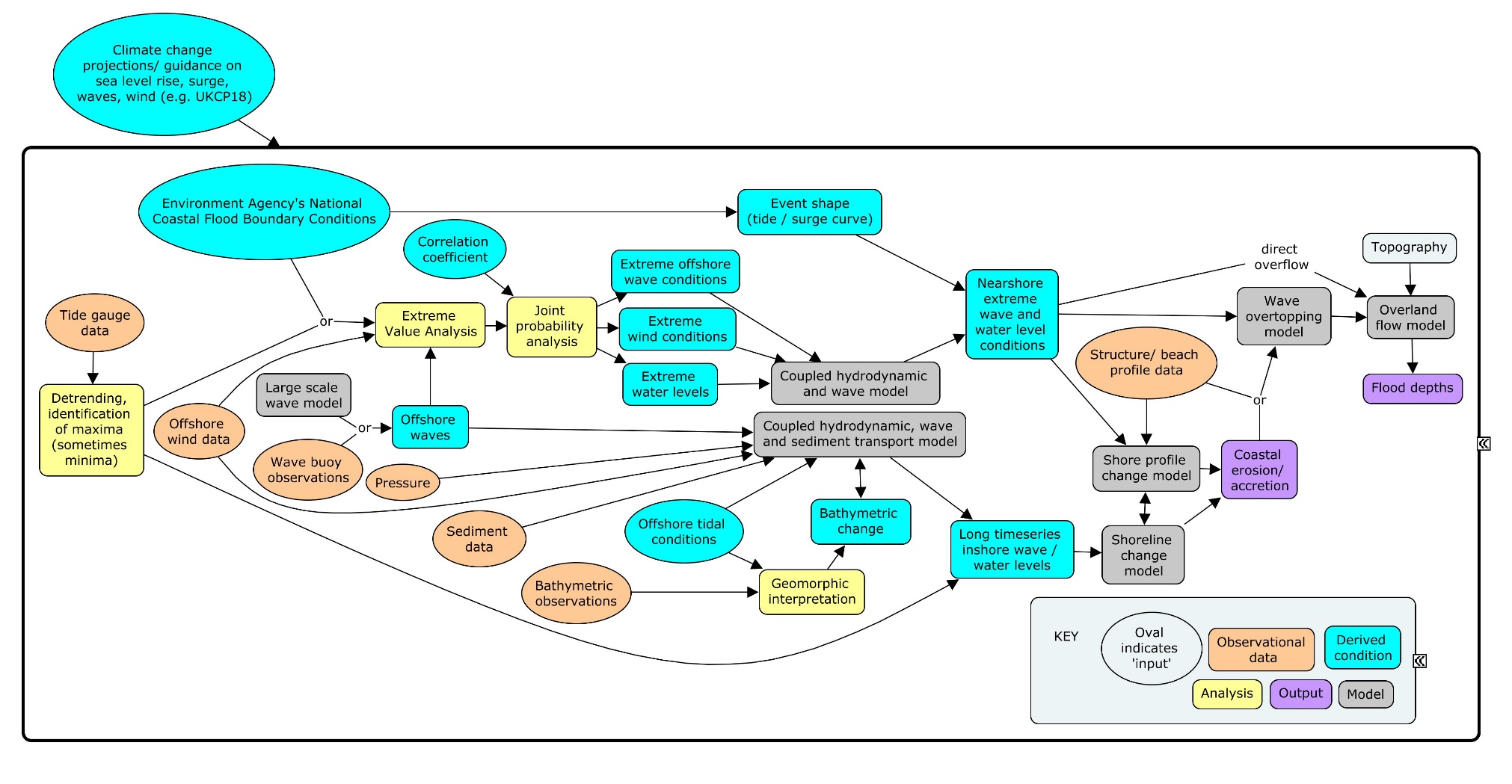 ONR Technical Assessment GuideIssue No.Description of Update(s)Minor updates[1] ONR, “NS-TAST-GD-013 - External Hazards”.[2] ONR, “Safety Assessment Principles for Nuclear Facilities”.[3] ONR, “NS-TAST-GD-013 Annex 1: Seismic Hazards”.[4] ONR Expert Panel on Natural Hazards, “Analysis of Coastal Flood Hazards for Nuclear Sites,” Expert Panel Paper No: GEN-MCFH-EP-2021-2, 2022.[5] ONR and Environment Agency, “Principles for Flood and Coastal Erosion Risk Management - Joint Advice Note,” 2022.[6] ONR, “NS-TAST-GD-013 Annex 2: Meteorological Hazards”.[7] UK Hydrographic Office , “Admiralty Maritime Data Solutions - EasyTide”.[8] Palmer, M., Howard, T., Tinker, J., Lowe, J., Bricheno, L., Calvert, D., Edwards, T., Gregory, J., Harris, G., Krijnen, J., Pickering, M., Roberts., J. and Wolf, J., “UKCP18 Marine report,” November 2018, https://www.metoffice.gov.uk/pub/data/weather/uk/ukcp18/science-reports/UKCP18-Marine-report.pdf.[9] ONR Expert Panel on Natural Hazards, “Analysis of Meteorological Hazards for Nuclear Sites,” Expert Panel Paper No: GEN-MCFH-EP-2021-1, 2022.[10] British Oceanographic Data Centre, “https://www.bodc.ac.uk/”.[11] SurgeWatch, “https://www.surgewatch.org/”.[12] National Network of Regional Coastal Monitoring Programmes, “https://coastalmonitoring.org/”.[13] ONR, “Licence Condition Handbook”.[14] UK Met Office, “UKCP18 Guidance: Representative Concentration Pathways,” 2018, https://www.metoffice.gov.uk/binaries/content/assets/metofficegovuk/pdf/research/ukcp/ukcp18-guidance---representative-concentration-pathways.pdf.[15] Office for Nuclear Regulation, Environment Agency, Natural Resources Wales and Scottish Environment Protection Agency, “Use of UK Climate Projections 2018 (UKCP18) – Position Statement, Revision 2,” 2022.[16] ONR Expert Panel on Natural Hazards, “Analysis of Seismic Hazards for Nuclear Sites,” Expert Panel Paper No: GEN-SH-EP-2016-1, 2018.[17] ONR, “NS-TAST-GD-017 - Civil Engineering”.[18] IAEA, “Specific Safety Guide No. SSG-18, Meteorological and Hydrological Hazards in Site Evaluation for Nuclear Installations,” 2011.[19] ONR, “NS-TAST-GD-030 - Probabilistic Safety Analysis”.[20] ONR, “Japanese earthquake and tsunami: Implications for the UK nuclear industry. Final Report. HM Chief Inspector of Nuclear Installations,” September 2011, www.onr.org.uk/fukushima/final-report.pdf.[21] IAEA, “Specific Safety Guide No. SSG-77, Protection Against Internal and External Hazards in the Operation of Nuclear Power Plants,” 2022, https://www.iaea.org/publications/15005/protection-against-internal-and-external-hazards-in-the-operation-of-nuclear-power-plants.[22] WENRA RHWG, “Guidance Document Issue T: Natural Hazards - Guidance on Extreme Weather Conditions,” 2016, https://www.wenra.eu/.[23] WENRA RWHG, “Guidance Document Issue T: Natural Hazards - Guidance on External Flooding,” 2016, https://www.wenra.eu/.[24] Environment Agency, “Flood risk assessments: climate change allowances,” 2022, https://www.gov.uk/guidance/flood-risk-assessments-climate-change-allowances.[25] Environment Agency, “Investigating coastal flood forecasting: good practice framework,” Environment Agency report SC140007, ISBN: 978-1-84911-385-4, 2016, https://www.gov.uk/government/uploads/system/uploads/attachment_data/file/570156/Coastal_flood_forecasting___a_good_practice_framework_-_report.pdf.[26] Rossetto, T., Allsop, W., Charvet, I. and Robinson, D., “Physical modelling of tsunami using a new pneumatic wave generator,” Coastal Engineering, no. 58, pp. 517-527, 2011. [27] CIRIA, CUR, CETMEF, “The Rock Manual, The use of rock in hydraulic engineering (second edition) (C683),” ISBN: 978-0-86017-683-1, June 2007.[28] CIRIA, EA, “Beach Management Manual (second edition) (C685),” ISBN: 978-0-86017-682-4-3, 2010.[29] BSI, “Standards Publication BS 6349-1-1:2013 Maritime works General - Part 1-1: General – Code of practice for planning and design for operations,” ISBN 978-0-580-76228-4, September 2013.[30] BSI, “BS 8631:2021. Adaptation to climate change — Using adaptation pathways for decision making - Guide,” 2021.[31] BSI, “BS EN ISO 14090:2019 Adaptation to climate change — Principles, requirements and guidelines,” 2019.[32] BSI, “BS EN ISO 14091:2019 Adaptation to climate change — Adaptation to climate change — Guidelines on vulnerability, impacts and risk assessment,” 2019.[33] USNRC, “NUREG-0800 Chapter 2.3.1 - Regional Climatology, Standard Review Plan for the Review of Safety Analysis Reports for Nuclear Power Plants: LWR Edition,” 2007.[34] FEMA, “Coastal Flood Risk,” 2021, https://www.fema.gov/flood-maps/coastal.[35] US Army Corps of Engineers, “Engineer Manuals,” 2002, https://www.publications.usace.army.mil/usace-publications/engineer-manuals/.Term	DescriptionAdmiralty Chart Admiralty Charts are nautical charts issued by the United Kingdom Hydrographic Office.Backshore The part of the beach between the foreshore and the coastline covered by water only during storms of exceptional severity. BathymetryBathymetry is the study of the "beds" or "floors" of water bodies, including the ocean, rivers, streams, and lakesBimodal sea A sea which has two peaks or modes. Bimodal seas are characterised by the simultaneous arrival at the shore of steep irregular waves generated by the constructive interference of separate wave fields from local wind waves and more regular swell waves caused by more distant conditions.BulkheadA vertical shoreline stabilisation structure that primarily retains soil, and provides minimal protection from wavesCapillary waves Very small waves where the restoring force is surface tension of the water, rather than gravity, which is the restoring force for other waves. Chart Datum Tide heights in the UK are measured to Chart Datum (CD), which is a local datum from a specific Admiralty Chart. Tide heights in the UK are also measured to Ordnance Datum (OD) (also see Ordnance Datum). Class A tide gauge networkThe UK Class A tide gauge network averages sea level measurements over a 15-minute period. All sea level data from the UK Class A tide gauge network are available from the British Oceanographic Data Centre (BODC), which has a special responsibility for the archiving of sea level data from the network. Coastal squeeze Where a coastline is protected by engineering structures, increases in sea level result in a steepening of the intertidal beach profile, known as coastal squeezeCredible maximum scenario The credible maximum scenario is a peer-reviewed, high end, plausible, climate change scenario. The current set of credible maximum scenarios are used to assess the impacts of low probability, high impact climate events including heat waves, drought, extreme winds, sea level rise and storm surge. H++ scenarios are an example of scenarios that are used to represent the credible maximum. H++ scenarios can be envisaged as a ‘high end’ range of a change in the frequency, intensity or magnitude of a particular climate metric or hazard, typically beyond both the likely range and 10th to 90th percentile range of climate futures as set out in UK Climate Projections 2009. The H++ scenario has an evidential basis that cannot be ruled out based on current understanding and that may occur at some point in the future, and may or may not be tied to a specific time frame (e.g., 2020s, 2050s or 2080s).EquinoxThe points at which the Sun will illuminate the Northern and Southern Hemispheres equally and when the Sun passes the celestial equator from the Northern to Southern Hemisphere (or vice versa) are known as the equinoxes. There are two equinoxes a year: the autumnal equinox in October and the vernal equinox in March. Extreme sea level The term ‘extreme sea level’ defines the results of a hazard analysis before wind–wave or other hazard effects have been combined. This may, but does not necessarily, include an allowance for climate change and the use of the word “extreme” should not be taken to imply that it does. Fetch Fetch is the distance of open water parallel to the wind direction that is available for wind driven wave action to develop. The greater the fetch, the larger the waves generated for a given wind speed, up to a maximum that is characteristic of the wind speed.Flotsam Flotsam is a type of marine debris associated with vessels. Flotsam is defined as debris in the water that was not deliberately thrown overboard, often as a result from a shipwreck or accident (see jetsam).Glacial isostatic adjustment The response of the solid Earth to mass redistribution during a glacial cycle. The movement of water over the surface of the Earth, both as water and as ice, during a glacial cycle acts as a load and the Earth deforms in response to this force; subsiding under the load of an ice sheet or full oceanic basin and rebounding once the ice sheets melt or water is removed from the oceanic basin. Gravity wavesShort period waves generated by winds acting on the sea surface and creating a disturbance via the action of viscous shear stress between air and water, where the restoring force opposing the viscous stress force is gravity (see capillary waves).Jetsam Jetsam is a type of marine debris associated with vessels. Jetsam describes debris that was deliberately thrown overboard by a crew of a ship in distress, most often to lighten the ship's load (also see flotsam).Joint Probability MethodsJoint Probability Methods (JPM) produce a probability distribution of extreme sea levels for a given location by combining statistically the separate distributions of tides and storm surges (and in some cases waves too)Littoral zone Coastal environments that extend from the extreme sea water level (or areas that are rarely inundated), to areas that are permanently submerged. This may extend beyond the intertidal zone.Longshore drift The tangential movement of beach material along coastlines.Managed adaptive approachThe aim of the managed adaptive approach is to build flexibility into options and decisions today so that they can be adjusted depending on what happens in future.Neap tides Neap tides occur seven days after a spring tide where the gravitational effects do not coincide, and the tidal range is reduced (also see spring tides).Nearshore The region extending from the land water interface (shoreline) to a location just beyond where the waves are breaking.Ordnance Datum Tide heights in the UK are measured relative to Ordnance Datum (OD) at Newlyn in Cornwall. Tide heights in the UK can also be measured relative to local Chart Datum (CD) (also see Chart Datum). Overtopping Water carried over the top of a coastal defence due to wave run-up or surge action exceeding the crest height.Palaeoclimate A climate prevalent at a particular time in the geological past.PalaeoceanographyPalaeoceanograpic data are derived from many proxies found in deep-sea sediments including trace metal and isotopic composition of fossil plankton, species composition, and lithology. Perigee The point in the orbit of the Moon or a man-made satellite nearest to the Earth.Pluvial Pluvial flooding is defined as flooding that results from rainfall-generated overland flow before the water enters a river.Radiative forcing Total radiative forcing is the difference between the incoming and outgoing radiation at the top of the atmosphere.Representative Concentration Pathway RCPs specify the concentrations of greenhouse gases that will result in the total radiative forcing increasing by a specified amount by 2100, relative to pre-industrial levels. SeicheA seiche is the resonant response of an enclosed or semi-enclosed body of water (e.g., a harbour) which has experienced a surface disturbance, such as from a seismic or meteorological cause, which then causes the body of water to oscillate at its natural frequency. Semidiurnal tides In general, most areas have two high tides and two low tides each day. When the two highs and the two lows are about the same height, the pattern is called a semi-daily or semidiurnal tide.Significant wave height The average height of the upper third of the wave heights in a wave record.Skew surge The difference between the height of the predicted astronomical high tide and the observed high water within a given tidal cycle. Spring tidesAt New Moon and Full Moon, the gravitational effects combine, and high/low tides are a maximum/minimum (also see neap tides).Still sea levels Still sea levels are defined as sea levels after the short‐term variations due to wind waves are averaged out.Stochastic Having a random probability distribution or pattern that may be analysed statistically but may not be predicted precisely.Storm surgesStorm surge is the rise in seawater level during a storm, measured as the height of the water above the normal predicted astronomical tide. The surge is caused primarily by a storm’s winds pushing water onshore. The amplitude of the storm surge at any given location depends on the orientation of the coastline with the storm track; the intensity, size, and speed of the storm; and the local bathymetry.Storm tide Storm tide is the total observed seawater level during a storm, resulting from the combination of storm surge and the astronomical tide.Storegga slide Storegga slides, also called Storegga landslides, were a series of submarine landslides in the Norwegian Sea that occurred between approximately 8,400 and 2,200 years ago, causing a tsunami on the UK coast. Tidal boreA tidal bore is a dramatic tidal feature in areas with a high tidal range (e.g., Bristol Channel) and occur only on a rising tide.Tidal harmonic variables In classic tidal harmonic analysis, tidal forcing is modelled as a set of spectral lines, i.e., the sum of a finite set of sinusoids at specific frequencies, referred to as constituents.Tidal locking Tidal locking refers to high tide preventing a river/sluice/etc. from draining effectively by submerging the outfall end of the drain.UKCP09The UK Climate Projections 2009 (UKCP09) were published in 2009. UKCP09 was used to help organisations assess potential impacts of the projected future climate and to explore adaptation options to address those impacts.UKCP18The UK Climate Projections 2018 (UKCP18) have been developed from recent advances in modelling the climate system, and the use of the new Met Office supercomputing facilities has enabled higher resolution climate projections to be produced compared with UKCP09. UKCP18 updates the UKCP09 projections over UK land areas and updates UKCP09 projections of sea level rise, giving greater regional detail and providing more information on potential extremes of climate change.Wave run-up The reach of breaking waves moving up the beach, or coastal topography is known as wave run-up, which can lead to water being forced to elevations higher than the crest height of the wave that caused it.Wave set-up Wave set-up is a small increase in the still water level (i.e., tide and surge and wave set-up) upon which the oscillatory surface waves sit. If waves are breaking then there is a spatial gradient in stress which causes sea levels to elevate by typically 5-10cm near the coast, therefore increasing the overall wave height, because it increases the still water level. A tide gauge cannot distinguish set-up from storm surge (or anything else); it just measures a level. However, wave set-up can be determined with a wave model.1% wave height The average height of the upper 1% of the wave heights in a wave record.Primary Hazard – (Design Basis Hazard Descriptor)Example correlated hazards that may occur in combinationSecondary HazardsConsequential Hazards/EffectsStorm Systems (Low air pressure / Extreme wind)Pluvial hazardsFluvial hazards if downstream of tidal reachWaves on open waterOvertopping of site flood defencesInundation of siteLoss of containmentRestrictions to access and site operationsDamage to flood defencesChanges to coastal morphology, erosion, and changes to tidal flow patternsExposure of offshore cooling water intakesBlockage to intakes and outfallsStorm Systems (Low air pressure / Extreme wind)Pluvial hazardsFluvial hazards if downstream of tidal reachStorm surgesOvertopping of site flood defencesInundation of siteLoss of containmentRestrictions to access and site operationsDamage to flood defencesChanges to coastal morphology, erosion, and changes to tidal flow patternsExposure of offshore cooling water intakesBlockage to intakes and outfallsTideLow air pressure#High air pressure#Pluvial hazards#Fluvial hazards#Tsunami#All coastal flood secondary hazardsOvertopping of site flood defencesInundation of siteLoss of containmentRestrictions to access and site operationsDamage to flood defencesChanges to coastal morphology, erosion, and changes to tidal flow patternsExposure of offshore cooling water intakesBlockage to intakes and outfallsEarthquakeSubmarine landslideMeteorite ImpactSubmarine landslide may be correlated with earthquakeTsunami – high water levelsOvertopping of site flood defencesInundation of siteLoss of containmentRestrictions to access and site operationsDamage to flood defencesChanges to coastal morphology, erosion, and changes to tidal flow patternsExposure of offshore cooling water intakesBlockage to intakes and outfallsEarthquakeSubmarine landslideMeteorite ImpactSubmarine landslide may be correlated with earthquakeTsunami – low water levelsOvertopping of site flood defencesInundation of siteLoss of containmentRestrictions to access and site operationsDamage to flood defencesChanges to coastal morphology, erosion, and changes to tidal flow patternsExposure of offshore cooling water intakesBlockage to intakes and outfallsHigh air pressureFluvial hazards due to drought conditions if downstream of tidal reachLow water levelOvertopping of site flood defencesInundation of siteLoss of containmentRestrictions to access and site operationsDamage to flood defencesChanges to coastal morphology, erosion, and changes to tidal flow patternsExposure of offshore cooling water intakesBlockage to intakes and outfalls# Note that tide is not statistically correlated with any of these hazards. Nevertheless, the state of tide, especially high tide, when combined with other hazards is an important consideration. Any correlated hazards could coincide with high water spring tide, albeit with a low probability. Inspectors should confirm that the combinations considered are appropriate.# Note that tide is not statistically correlated with any of these hazards. Nevertheless, the state of tide, especially high tide, when combined with other hazards is an important consideration. Any correlated hazards could coincide with high water spring tide, albeit with a low probability. Inspectors should confirm that the combinations considered are appropriate.# Note that tide is not statistically correlated with any of these hazards. Nevertheless, the state of tide, especially high tide, when combined with other hazards is an important consideration. Any correlated hazards could coincide with high water spring tide, albeit with a low probability. Inspectors should confirm that the combinations considered are appropriate.# Note that tide is not statistically correlated with any of these hazards. Nevertheless, the state of tide, especially high tide, when combined with other hazards is an important consideration. Any correlated hazards could coincide with high water spring tide, albeit with a low probability. Inspectors should confirm that the combinations considered are appropriate.